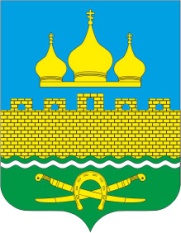 РОССИЙСКАЯ ФЕДЕРАЦИЯРОСТОВСКАЯ ОБЛАСТЬ НЕКЛИНОВСКИЙ РАЙОНМУНИЦИПАЛЬНОЕ ОБРАЗОВАНИЕ «ТРОИЦКОЕ СЕЛЬСКОЕ ПОСЕЛЕНИЕ»АДМИНИСТРАЦИЯ ТРОИЦКОГО СЕЛЬСКОГО ПОСЕЛЕНИЯПОСТАНОВЛЕНИЕ26.04.2023                                                                                                                                №  35с. ТроицкоеВ соответствии с Федеральным законом от 28 декабря 2009 года № 381-ФЗ «Об основах государственного регулирования торговой деятельности в Российской Федерации», постановлением Правительства Ростовской области от 18.09.2015 года № 583 «О некоторых вопросах, связанных с размещением нестационарных торговых объектов на землях и земельных участках, государственная собственность на которые не разграничена», постановлением Правительства Ростовской области от 19.07.2012 года № 663 «Об утверждении порядка разработки и утверждения органами местного самоуправления схемы размещения нестационарных торговых объектов», постановлением Администрации Троицкого сельского поселения от 28.02.2023 № 19 «О размещении нестационарных торговых объектов на территории муниципального образования «Троицкого сельского поселения», на основании Устава муниципального образования «Троицкое сельское поселение», Администрация Троицкого сельского поселения постановляет:Обеспечить проведение открытого аукциона на право размещения нестационарного торгового объекта по адресу: с. Троицкое, ул. Ленина, 59д, площадью 83,0 кв. м под размещение торгового павильона под предприятие общественного питания (кофейня, булочная).Начальная цена предмета аукциона: 4394,72 рублей, шаг аукциона – 3% - 131,84 рублей. Размер задатка - 100% - 4394,72 рублей.Извещение о проведение аукциона разместить в газете «Приазовская степь» и на официальном портале Троицкого сельского поселения в информационно-телекоммуникационной сети Интернет.3. Контроль за выполнением постановления возложить на ведущего специалиста Токареву М.В.Глава АдминистрацииТроицкого сельского поселения				   		О.Н. ГуринаО проведении открытого аукциона на право размещения нестационарного торгового объекта по адресус. Троицкое, ул. Ленина, 59д - 83,0 кв. м